nr 50/2022 (977)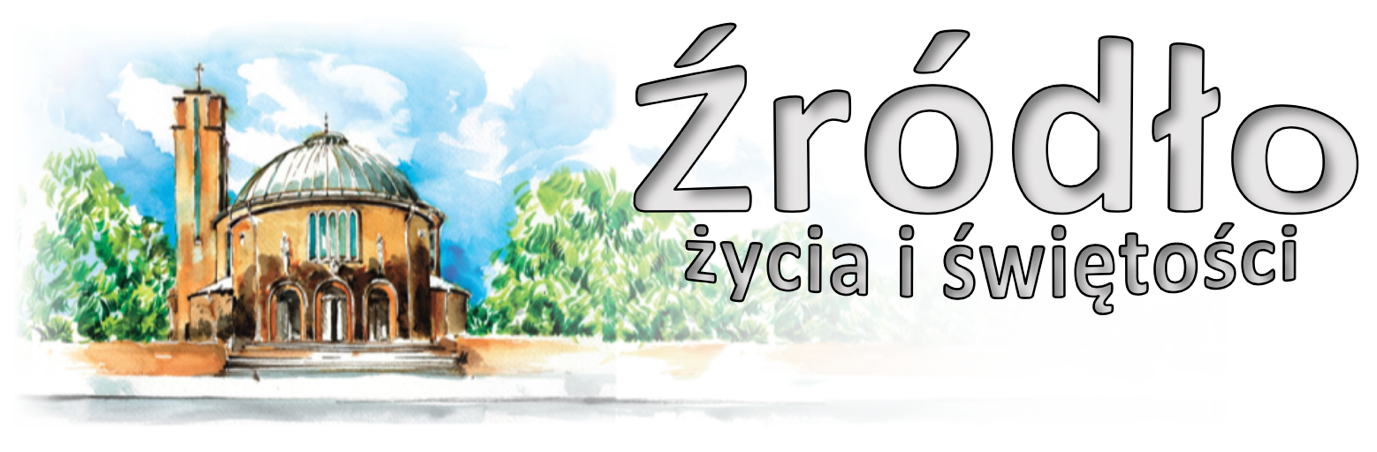 18 grudnia 2022 r.gazetka rzymskokatolickiej parafii pw. Najświętszego Serca Pana Jezusa w Raciborzu4 niedziela AdwentuEwangelia według św. Mateusza (1,18-24) „Z narodzeniem Jezusa Chrystusa było tak. Po zaślubinach Matki Jego, Maryi, z Józefem, wpierw nim zamieszkali razem, znalazła się brzemienną za sprawą Ducha Świętego. Mąż Jej, Józef, który był człowiekiem sprawiedliwym i nie chciał narazić Jej na zniesławienie, zamierzał oddalić Ją potajemnie. Gdy powziął tę myśl, oto anioł Pański ukazał mu się we śnie i rzekł: Józefie, synu Dawida, nie bój się wziąć do siebie Maryi, twej Małżonki; albowiem z Ducha Świętego jest to, co się w Niej poczęło. Porodzi Syna, któremu nadasz imię Jezus, On bowiem zbawi swój lud od jego grzechów . A stało się to wszystko, aby się wypełniło słowo Pańskie powiedziane przez Proroka: Oto Dziewica pocznie i porodzi Syna, któremu nadadzą imię Emmanuel, to znaczy: Bóg z nami. Zbudziwszy się ze snu, Józef uczynił tak, jak mu polecił anioł Pański: wziął swoją Małżonkę do siebie.”I tak Maryja porodziła bez udziału mężczyzny. Podobnie i na początku Ewa została zrodzona z Adama bez spotkania cielesnego; tak też rzecz się miała z Józefem i Maryją – Dziewicą, jego małżonką. Ewa wydała na świat mordercę – Kaina, Maryja – Ożywiciela. Tamta wydała na świat tego, który wylał krew swego brata, Ta natomiast Tego, którego krew została wylana przez Jego braci. Tamta oglądała tego, który drżał i uciekał z powodu przekleństwa ziemi (por. Rdz 4,10–14), Ta natomiast Tego, który przyjąwszy przekleństwo, przybił je do krzyża (Kol 2,14). Dziewicze poczęcie poucza nas, że Ten, który bez związków cielesnych wydał na świat Adama sprawiwszy, że wyszedł on z ziemi dziewiczej, ukształtował również bez związków cielesnych drugiego Adama w łonie Dziewicy. Pierwszy Adam wrócił do łona swej matki (to jest ziemi); przez drugiego natomiast Adama, który do niej nie powrócił, ten, który był pogrzebany w łonie matki, został z niej wyprowadzony. Maryja starała się przekonać Józefa, że jej poczęcie było dziełem Ducha Świętego, ale on jej nie wierzył, bo byłaby to rzecz nadzwyczajna. Widząc jednak jej pogodę w tym stanie, nie chciał jej publicznie oskarżać, ale nie mógł również przyjąć jej za małżonkę, jako że przypuszczał, iż była związana z innym. Postanowił więc w swej sprawiedliwości, że nie weźmie jej za małżonkę, ale również, że jej nie zniesławi. Wtedy to „Anioł mu się objawił i rzekł: Józefie, synu Dawida”. Rzecz godna podziwu: jego również nazywa synem Dawida, przypominając mu pierwszego z jego przodków, któremu przyrzekł Bóg, że z owoców jego wnętrzności (Ps 132,11) wskrzesi Mesjasza według ciała. „Nie lękaj się wziąć Maryi, twej małżonki, bowiem to, co w niej jest, pochodzi z Ducha Świętego”. A jeśli wątpisz w poczęcie Dziewicy bez związków cielesnych, posłuchaj słów Izajasza: „Oto Dziewica pocznie” (Iz 7,14). I słów Daniela: „Kamień odłączył się bez pomocy rąk” (Dn 2,34)... Podobnie, jak względem Ewy Adam spełnił rolę ojca i matki, tak było i z Maryją względem naszego Pana.św. Efrem († 373)www.nspjraciborz.plOgłoszenia z życia naszej parafiiPoniedziałek – 19 grudnia 2022 							Łk 1,5-25	  630			Za † Jana Chmiel (od Marii i Mieczysława Chmiel)	  900			Za † Tadeusza Kikowskiego w 1. rocznicę śmierci	1730			Roraty dla dzieci i rodziców 1. Za †† rodziców Juliannę i Józefa, †† dziadków i †† z pokrewieństwa			2.	Za † męża Stanisława Morawca w rocznicę urodzinWtorek – 20 grudnia 2022 								Łk 1,26-38	  630	1.	Za †† matkę Janinę, ojca Józefa Popów, †† dziadków z obu stron Popów i Łagowskich			2.	Za † Janinę Uciakowską	  800			W języku niemieckim: Für verstorbene Eltern und Großeltern Brigitte und Heinz Mateja, Margot und Roman Gorgosch, Marie und Paul, Magdalene und Alois sowie verstorbene Tanten Ursel, Edeltraud, Ottilie, verstorbenen Bruno Lamla	1730			Roraty dla dzieci i rodziców 1. W intencji Haliny z okazji 87. rocznicy urodzin, w podziękowaniu za otrzymane łaski, z prośbą o zdrowie, Boże błogosławieństwo, opiekę Matki Bożej, silną wiarę, pokorę i cierpliwość dla solenizantki i dla całej rodziny			2.	Za †† Aldonę Cybulską i Dorotę Paluch w I rocznicę śmierciŚroda – 21 grudnia 2022 								Łk 1,39-45	  630			Za † Jana Maciołek (od Adama, Marii Kloc)	  900			Za † Janinę Uciakowską	1730			Roraty dla dzieci i rodziców 1. Za † siostrę Romualdę Klimaszka, †† rodziców Piasecki i Zgrzendek			2.	Za † Lillę Urych w 23. rocznicę śmierci i za †† rodziców Urych i JantosCzwartek – 22 grudnia 2022 								Łk 1,46-56	  630	1.	Za † syna Zygmunta Król w 1. rocznicę śmierci			2.	Za † Jana Chmiel (od Doroty i Adama Chmiel)	1730			Roraty dla dzieci i rodziców 1. O wiarę, opiekę Maryi i Michała Archanioła dla Kazimierza z okazji urodzin			2.	Za †† rodziców Teresę i Alojzego Płaczek, rodzeństwo, zięcia Jerzego i dusze w czyśćcu cierpiącePiątek – 23 grudnia 2022 								Łk 1,57-66	  630			Za † brata Andrzeja Durlak i †† rodziców	  900			Do Miłosierdzia Bożego za † Marię Paskuda w 11. rocznicę śmierci, † brata ks. Filipa Wolnik, †† rodziców i rodzeństwo oraz dusze w czyśćcu cierpiące	1500			Koronka do Bożego Miłosierdzia	1800			Roraty dla młodzieży i dorosłych 1. Za † syna Adama Góreckiego, †† rodziców i rodzeństwo z obu stron			2.	Do Bożej Opatrzności z podziękowaniem za przeżyte lata małżeństwa Eugenii i Józefa, z prośbą o zdrowie i dalsze Boże błogosławieństwo oraz opiekę Matki Bożej dla całej rodzinySobota – 24 grudnia 2022 								Łk 1,67-79	  630			Roraty dla dorosłych 1. W intencji ks. Proboszcza Adama Rogalskiego z okazji imienin o Boże błogosławieństwo i opiekę Matki Bożej (od Rycerstwa Niepokalanej)			2.	Do Miłosierdzia Bożego za †† Henryka Cygan, żonę Martę o łaskę życia wiecznegowww.nspjraciborz.plWigilia Narodzenia Pańskiego	1530			Msza Święta Wigilijna – „Pasterka dla dzieci” Do Bożej Opatrzności z podziękowaniem za otrzymane łaski z okazji okrągłej rocznicy urodzin z prośbą o Boże błogosławieństwo i zdrowie dla jubilatki oraz rodziny	2400			Pasterka 1. W intencji Parafian			2.	Do Bożej Opatrzności za wstawiennictwem MBNP z podziękowaniem za otrzymane łaski, z prośbą o dalsze w intencji żyjących członków rodziny Bachryj i Mykietów			3.	Do Dzieciątka Jezus za żyjących z rodziny Taszka z prośbą o zdrowie i Boże błogosławieństwo			4.	Za † męża Marka Górny z okazji urodzin (od żony, syna i córki)Niedziela – 25 grudnia 2022 – Narodzenie Pańskie 		Iz 52,7-10; Hbr 1,1-6; J 1,1-18	  700			Przez wstawiennictwo Matki Bożej za † żonę i matkę Czesławę Kobylnik, †† z rodziny i dusze w czyśćcu cierpiące	  830			Godzinki o Niepokalanym Poczęciu NMP	  900			W 45. rocznicę ślubu z podziękowaniem za otrzymane łaski, z prośbą o dalsze dla Aleksandry i Zygmunta	1030			W intencji Parafian						W kaplicy pod kościołem dla dzieci: 	1200			Za wstawiennictwem MBNP z podziękowaniem za otrzymane łaski, z prośbą o Boże błogosławieństwo, opiekę i zdrowie dla Moniki z okazji 50. rocznicy urodzin	1700			Różaniec o pokój na świecie	1730			Nieszpory kolędowe	1800			Za †† Marka Sikorskiego, Alfredę i Stanisława Sikorskich, Małgorzatę Romańczyk, Teresę Winnicką i wszystkich †† z obu stronPoniedziałek – 26 grudnia 2022 – św. Szczepana, pierwszego męczennika 		Mt 10,17-22	  700			Za † Annę Sikora w 2. rocznicę śmierci, †† rodziców z obu stron i rodzeństwo	  900			Do Bożej Opatrzności w intencji Małgorzaty z okazji 50. rocznicy urodzin z podziękowaniem za otrzymane łaski, z prośbą o Boże błogosławieństwo, zdrowie, opiekę Matki Bożej dla jubilatki, męża i dzieci	1030			Do Miłosierdzia Bożego za † syna i brata Eugeniusza Ziemniak w 7. rocznicę śmierci i wszystkich †† z rodziny						W kaplicy pod kościołem dla dzieci: Dziękczynna z okazji 20. rocznicy ślubu Jadwigi i Rafała Tarapata o Boże błogosławieństwo i zdrowie	1200			W intencji dzieci przyjmujących sakrament chrztu świętego: Miłosz Kazimierz Rębisz, Maja Paulina Kurzydem, Przemysław Marian Sawicki oraz w intencji rocznych dzieci: Eliza Szczyrbowska	1730			Nieszpory kolędowe	1800			Za † Franciszka Jasita w 1. rocznicę śmierciW tym tygodniu modlimy się: o pokój na świecieOd dnia 17 grudnia trwa druga część Adwentu – bezpośrednie przygotowanie do świąt.Dzisiaj o 1400 Msza Święta w rycie Trydenckim; o 1545 Różaniec Fatimski za młode pokolenie. Zapraszamy także na godz. 1730 na nieszpory Adwentowe.Również dzisiaj o 1600 w domu katechetycznym spotkanie „Synodalne” w oparciu o film „Szukam cię tato”. Zachęcamy do śledzenia katechez o Kościele głoszonych w niedziele, a zamieszczonych na stronie internetowej. W święta katechez nie będzie.Od poniedziałku do czwartku o 1730 Roraty dla dzieci i rodziców. W piątek o 1800 Roraty dla młodzieży i dorosłych, w sobotę 24 grudnia rano o 630.Zachęcamy do skorzystania ze spowiedzi:Spowiedź od poniedziałku do piątku od 630 do 900 oraz od 1600 do 2000w poniedziałek o 1600 spowiedź dla dzieci z klas IV-Vwe wtorek o 1600 spowiedź dla uczniów z klas VI-VIIIDodatkowo w środę, 21 grudnia w kościele Farnym w godzinach od 2000 do 2300 „Noc konfesjonałów” W Wigilię dyżur w konfesjonale od 630 do 1300.Dzisiaj jeszcze po Mszy wieczornej (o 1900) w kaplicy pod kościołem spotkanie w sprawie strojów komunijnych – alb. Przymiarki dla chętnych odbędą się w późniejszym terminie.W poniedziałek po wieczornej Mszy Świętej prosimy o pomoc w stawianiu choinek i dekoracji Bożonarodzeniowej. O pomoc w sprzątaniu kościoła prosimy także panie.W piątek o 1500 Koronka do Bożego Miłosierdzia.Młodzież zapraszamy na Roraty w piątek. W sobotę Wigilia Narodzenia Pańskiego. O godz. 1530 Msza wigilijna, tzw. „Pasterka dla dzieci”. Zapraszamy także osoby starsze i tych, którzy nie mogą przyjść o północy. Zadbajmy w ten wieczór o tradycyjną oprawę wieczerzy wigilijnej, pamiętając o wspólnej modlitwie (może przewodniczyć ojciec rodziny) oraz o lekturze Ewangelii. Obrzędy znajdziemy w Drodze do Nieba (DN s. 303). Na mocy tradycji, zachowujemy w ten dzień abstynencję od pokarmów mięsnych i oczywiście od alkoholu. Betlejemskie Światło Pokoju będzie można zabrać z kościoła do domów w Wigilię. Uroczysta Pasterka, na którą zapraszamy wszystkich parafian i gości o północy.Uroczystość Narodzenia Pańskiego w tym roku przypada w niedzielę. Kto uczestniczył w Pasterce i przyjął Komunię Świętą może ponownie przystąpić do Komunii w czasie Mszy Świętej w ciągu dnia. O 1700 Różaniec o pokój na świecie, a o 1730 nieszpory kolędowe. W poniedziałek, 26 grudnia drugi dzień świąt i wspomnienie św. Szczepana. Porządek Mszy Świętych jak w niedzielę. Sakrament chrztu w drugi dzień świąt o godz. 1200. Od wtorku, 27 grudnia rozpoczniemy odwiedziny duszpasterskie – kolędę. W tym roku (jeśli sytuacja zdrowotna nie ulegnie jakiejś radykalnej zmianie) możliwe są odwiedziny w tradycyjnej formie. Będziemy chcieli wykorzystać kolędę także do zaktualizowania kartoteki parafialnej. Plan kolędy drukujemy w gazetce i zamieszczamy w internecie.28 grudnia w sanktuarium św. Józefa w Jemielnicy o 1100 Eucharystia dla osób pracujących poza granicami Polski.Dyrektor Ośrodka Rehabilitacyjno-Wypoczynkowego „Skowronek” w Głuchołazach, zaprasza do skorzystania ze specjalnej oferty sanatoryjnej „Ferie z wnukami”. Szczegóły na plakatach.Przed kościołem do nabycia: nasza parafialna gazetka „Źródło”, Gość Niedzielny, miesięcznik dla dzieci „Mały Gość Niedzielny”. Od tego numeru „Mały Gość” będzie w cenie 7 zł.Można jeszcze nabyć świece Caritas oraz opłatki. Można też nabyć kartki z stajenką z naszego kościoła, figury Świętej Rodziny oraz bombki z wizerunkiem naszego kościoła. Ministranci rozprowadzają sianko na stół wigilijny.Kolekta dzisiejsza i z pierwszego dnia świąt przeznaczona jest na bieżące potrzeby parafii.  Kolekta z Pasterki przeznaczona jest Diecezjalną Fundację Obrony Życia. W tej kwestii swoje słowo kieruje ks. Biskup. Treść listu i podziękowania jest w gazetce. Kolekta z drugiego dnia świąt przeznaczona jest na Wydział Teologiczny w Opolu.Za wszystkie ofiary, kwiaty i prace przy kościele składamy serdeczne „Bóg zapłać”. W minionym tygodniu odeszli do Pana: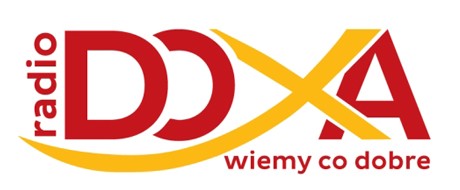 Janina Tesarowicz, lat 71, zam. na ul. Katowickiej (środa, 21 XII 2022 o 13.oo)Salomea Rosga, lat 72, ul. Pomnikowa (poniedziałek, 19 XII 2022 o 12.oo)Gerard Osadnik, lat 80, zam. na ul. Dworskiej Barbara Saczek zd. Cyron, lat 56, zam. w Niemczech Helena Krajewska, lat 90, zam. na ul. Katowickiej Maciej Jabłoński, lat 56, zam. na ul. Włoskiej (poprzednio Opawska) Wieczny odpoczynek racz zmarłym dać Panie.Komunikat Biskupa Opolskiegoo zbiórce ofiar na Fundusz Ochrony ŻyciaKażdorazowo Boże Narodzenie mówi nam o niezwykłej i niepojętej bliskości Boga. Przypomina, że Dziecię „owinięte w pieluszki i położone w żłobie” to naprawdę Emmanuel – „Bóg z nami”. W naszej diecezji szczególnym miejscem doświadczania bliskości Boga, przychodzącego do nas jako Dziecię, jest Dom Matki i Dziecka w Opolu-Grudzicach. Jedną z pięknych odpowiedzi na Dar przychodzącego Boga jest nasz wspólny, wieloletni wysiłek, aby to miejsce „Dom Życia” - tak postrzegam ten Dom Matki i Dziecka - uczynić jeszcze bardziej bezpiecznym dla trafiających tu matek i dzieci, skuteczniejszym w pomaganiu i rozbudzającym nadzieję na lepsze jutro. Dwa tygodnie temu, 7 grudnia, z wielką wdzięcznością dokonałem poświęcenia nowej, rozbudowanej części tego Domu. Pomimo rozbu- dowy i modernizacji całego istniejącego obiektu, jak również tak dotkliwej pandemii, która „uwięziła” na prawie 3 tygodnie wszystkich podopiecznych, Dom stale funkcjonował. W tym trudnym czasie stał się też miejscem schronienia dla wielu matek i ich dzieci uciekających przed wojną na Ukrainie. Z całego serca dziękuję wszystkim darczyńcom, którzy wsparli to dzieło swoimi ofiarami, modlitwą, osobistym włączeniem się w prace budowlane i porządkowe. Oddanie wielu ludzi dobrej woli, bezinteresowna ofiarność i służba pozwalają trafiającym do tego Domu matkom doświadczać dobra, które przywraca nadzieję na lepsze życie, a tym najmniejszym przymnaża miłości. Niech to świadectwo zaangażowania wiernych naszej diecezji i solidarność kapłanów w utrzymaniu tego Domu pomaga nam jeszcze bardziej obdarzać się wzajemnie miłością. Wszystkim naszym parafianom i księżom, którzy wspierają to dzieło modlitwą, oso- bistą bezinteresowną służbą i ofiarami pieniężnymi składanymi w czasie Pasterki Bożego Narodzenia, z całego serca dziękuję i błogosławię. 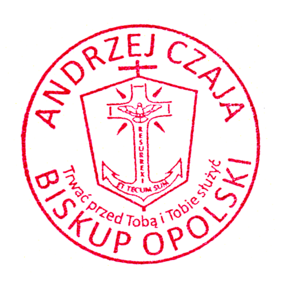 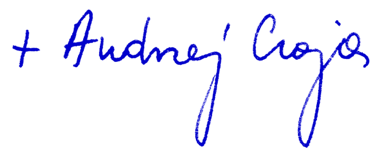 Również nowowyświęcony Biskup pomocniczy naszej diecezji Waldemar Musioł w liście skierowanym do kapłanów kieruje słowa wdzięczności: „uprzejmie proszę o przekazanie osobom życia konsekrowanego i wiernym całej diecezji mojej szczerej wdzięczności za modlitewną pamięć w ostatnich tygodniach oraz serdecznych pozdrowień nowego biskupa pomocniczego. Dołączam do nich pasterskie błogosławieństwo oraz życzenia błogosławionych Świąt Narodzenia Pańskiego i wielu Bożych darów, zwłaszcza pokoju i nadziei, w Nowym 2023 Roku.							+ Waldemar Musioł							biskup pomocniczy diecezji opolskiej Wierzę w Kościół Chrystusowy – W Kościele nikt nie jest samKonstytucja o Kościele (Vat II)„Wprawdzie w każdym czasie i w każdym narodzie miły Bogu jest każdy, kto się Go lęka i postępuje sprawiedliwie (por. Dz 10, 35); podobało się jednak Bogu uświęcać i zbawiać ludzi nie pojedynczo, z wyłączeniem wszelkich wzajemnych powiązań, lecz ustanowić ich jako lud, który uznałby Go w prawdzie i Jemu święcie służył”. (KK 9) Do refleksjiWyobraź sobie siebie na morzu, w małej łódeczce. Jest noc, środek burzy, silny wiatr miota łódką, trudno na własną rękę dotrzeć do portu. Obok spokojnie podpływa ogromny okręt, kapitan zaprasza do wejścia na pokład. ***Pierre Pierrard we wstępie do swojej książki o historii Kościoła napisał: „Święty Kościele, nasz Kościele, ogromny i stary okręcie z liną zanurzenia zawsze na poziomie fal, chcę Ci powiedzieć, że bez ciebie bylibyśmy jedynie nieszczęsnymi barkami, zagubionymi we mgle i burzy”. Odnosząc się to tego obrazu, możemy powiedzieć, że w podróż wiary możemy wybrać się samotnie, możemy próbować w pojedynkę dotrzeć do Domu Ojca; możemy ignorować wspólnotę Kościoła i jej zasady, jednak zamysł Pana Boga jest inny. Spodobało się Panu Bogu uczynić z nas swój lud, którego On sam jest gwarantem nieomylności oraz bezpiecznego dopłynięcia do odpowiedniego portu – naszego zbawienia. W tej wspólnocie każdy ma swoje miejsce, określone zadanie, ale też każdy może liczyć na pomoc innych w razie problemów, kryzysu lub wyjątkowej sytuacji. W tej wspólnocie przeżywamy swoje radości i smutki, sukcesy i porażki; w tej wspólnocie jest między nami Kapitan, który mądrze i z miłością nami kieruje. Zadanie  Zastanówmy się w jaki sposób pomagam swojemu małżonkowi, dzieciom, krewnym w spełnianiu ich zadań: chrześcijańskich, rodzinnych, zawodowych, społecznych, rozwoju ich wiary? Co mogę robić lepiej?   Wyznacz sobie jedno zadanie, które wykonasz wspólnie z członkiem rodziny (rozmowę, wspólną modlitwę, pielgrzymkę, zobaczenie ciekawego filmu religijnego itp.), które pomoże bliskiej osobie w pogłębieniu relacji z Panem Bogiem. Materiały do refleksji na dzień 25 grudnia 2022Wierzę w Kościół Chrystusowy – W Kościele otrzymuję życie wieczneEwangelia św. Jana„Tak bowiem Bóg umiłował świat, że Syna swego Jednorodzonego dał, aby każdy, kto w Niego wierzy, nie zginął, ale miał życie wieczne”. (3,16)Do refleksjiBóg tak bardzo ukochał człowieka, że stał się jednym z nas. Przyszedł jako małe, bezbronne dziecko w betlejemskiej grocie złożone na sianku. Odtąd Bóg razem z nami przemierza każdego dnia drogi świata. „Bierze udział w ludzkim życiu jako jeden z nas. To wejście Boga czyni historię życia każdego z nas świętą. To ważne, gdyż często mamy pokusę myślenia, że niewiele znaczymy. Nie należąc do wielkich tego świata, czujemy się trybikiem w potężnej maszynie rzeczywistości. Życie wydaje się szare, monotonne, może nawet pozbawione głębszego sensu. Wydaje się, że mamy niewielki wpływ na otaczającą nas rzeczywistość (...) Jednak Bóg patrzy inaczej niż my. On patrzy w serce i stara się wydobyć z niego to, co najpiękniejsze i najszlachetniejsze. Potwierdza dary, którymi nas wyposażył. Tak było w przypadku Maryi i Józefa”1. Oni zaufali bezgranicznie Bogu nawet wtedy, gdy wyzwania, jakie przed nimi stawały, były po ludzku niemożliwe do wykonania i przekraczające ich siły. Warto zatem za ich przykładem w modlitwie poszukiwać woli Pana Boga w naszym życiu. „Bóg w swoim miłosierdziu pozwala nam zobaczyć tylko fragment drogi, do następnego zakrętu, do drzwi, które na razie wydają się zamknięte. Nie musisz wiedzieć, co będzie dalej, jak potoczy się historia. Przecież skoro Bóg wzywa do podjęcia drogi, to Cię na niej nie opuści. Tego właśnie doświadczyli Maryja i Józef. Dzięki takiej wierze i zaufaniu narodził się Jezus w Betlejem. Dzięki takiej wierze może narodzić się również w każdym z nas”. A to jest właśnie droga, która prowadzi do wiecznej radości z Panem Bogiem. Zadanie W Święta Bożego Narodzenia spotkajmy się z bliskimi, znajdźmy czas na radosną rodzinną rozmowę.   Znajdźmy czas na wspólne przeczytanie fragmentu Pisma Świętego opowiadającego o narodzinach Pana Jezusa (lub zobaczmy film na ten temat) – spróbujmy wczuć się w sytuację Maryi i Józefa – czego możemy się od nich uczyć? Jak to może zmienić naszą rodzinę? Kolęda 2019 – 2020	rozpoczęcie o godz. 15.00, w soboty o 10.00w dni powszednie z powodu szkoły niektórzy księża rozpoczną kolędę później (ok 1600)27 grudnia 2022 – wtorek1 Słowackiego 32-34 2 Słowackiego 36-38 3 Słowackiego 40-42 4 Słowackiego 47 oraz 44-46 28 grudnia 2022 – środa1 Słowackiego 50-52 2 Słowackiego 54-56 3 Słowackiego 61, 63, 65 4 Słowackiego 67, 69, 71 29 grudnia 2022 – czwartek1 Słowackiego 73, 75, 77 2 Słowackiego 79, 81, 83, 102-   108a  3 Chełmońskiego 18 4 Chełmońskiego 20 30 grudnia 2022 – piątek1 Chełmońskiego 7-21 2 Chełmońskiego 25 3 Chełmońskiego 22-30 4 Chełmońskiego 32-36 oraz    31-27 2 stycznia 2022 – poniedziałek1 Kossaka od 29 do 43 2 Kossaka od 45 do 51 3 Kossaka od 53 do 57 4 Kossaka od 59 do 65 3 stycznia 2022 – wtorek1 Dworska 40-48 2 Dworska 48-54 3 Dworska 56-62 4 Ocicka 1-3 4 stycznia 2022 – środa1 Ocicka 3a oraz 6-27 2 Katowicka 1 3 Katowicka 3 4 Katowicka 5,5a 5 stycznia 2022 – czwartek1 Katowicka 7,9 2 Katowicka 11 3 Katowicka 13,15 4 Katowicka 19 7 stycznia 2022 – sobota1 Katowicka 17,17a 2 Katowicka 21 3 Katowicka 23,23a 4 Katowicka 25,27 8 stycznia 2022 – niedziela1 Polna 3,7,7c,13-36 2 Miechowska 3 Żwirki i Wigury,     Kosmonautów 9 stycznia 2022 – poniedziałek1 Polna 4,6 2 Polna 6a,6b 3 Polna 8,10 4 Pomnikowa 6 10 stycznia 2022 – wtorek1 Pomnikowa 8-10 2 Pomnikowa 12-14 3 Pomnikowa 16a oraz 28-64 4 Pomnikowa 16 oraz 18 11 stycznia 2022 – środa1 Pomnikowa 9-17 (nieparzyste) 2 Pomnikowa 20 3 Pomnikowa 22 4 Pomnikowa 24 12 stycznia 2022 – czwartek1 Łąkowa 1,3-3c 2 Pomnikowa 26 3 Łąkowa 2-2c 4 Łąkowa 4-4c 13 stycznia 2022 – piątek1 Łąkowa 10 nowy blok2 Łąkowa 12 nowy blok3 Łąkowa od 32 do 3d oraz     Stalowa 4 Gwiaździsta, Działdowska,      Prusa 14 stycznia 2022 – sobota1 Skłodowskiej od 2 2 Skłodowskiej od 34 3 Skłodowskiej od 5 4 Skłodowskiej od 75,     Księżycowa, Lunonautów 15 stycznia 2022 – niedziela1 Opawska 93, 95, 88-154    numery parzyste i nieparzyste     (111-113), Grunwaldzka 2 Opawska 83-87 (nieparzyste) 3 Opawska od końca od 154,    Grunwaldzka16 stycznia 2022 – poniedziałek1 Słoneczna 2, 2a, 4, 6, 8,    następnie 1, 3, 5, 7 2 Słoneczna od 56 do 10     (parzyste i nieparzyste) 3 Willowa, Społeczna 17 stycznia 2022 – wtorek1 Wyszyńskiego, Szczęśliwa     3-27 2 Szczęśliwa 29-35 3 Szczęśliwa 37-43 18 stycznia 2022 – środa1 Opawska 89, Warszawska 40        oraz 34-38 2 Warszawska 31 oraz 32-3,    Żeromskiego, Konopnickiej 3 Warszawska 33-37 19 stycznia 2022 – czwartek1 Waryńskiego 1-1d 2 Waryńskiego 3a-3d 3 Waryńskiego 5a 5c oraz     12-14-16 20 stycznia 2022 – piątek1 Waryńskiego 18 a,b,c,d 2 Waryńskiego 17-19-21-23-25-    26-24-22-20 3 Waryńskiego 20d-20c-20b-    20a 21 stycznia 2022 – sobota1 Waryńskiego 7-7d oraz 18 2 Bukowa, Matejki 1, 2, 4, 10 oraz Opawska od 47-69 3 Matejki od 2a do 2f  22 stycznia 2020 – niedziela1 Wczasowa, Radosna 2 Lipowa 23 stycznia 2022 – poniedziałek1 Kochanowskiego 2 Eichendorffa 20-22 oraz    Kochanowskiego 16-18 3 Eichendorffa 25-31 24 stycznia 2022 – wtorek1 Eichendorffa 11,19,14,18 oraz     35, 33 2 Opawska od 30 (nowy blok)     do 68 3 Opawska od 68 do 30 25 stycznia 2022 – środa1 Opawska od 68a do 82d 2 Opawska od 82d do 68a 3 kolęda dodatkowaTeksty Biblijne do katechezy o Kościele Katecheza głoszona jest w niedziele po Mszy o 900 i zamieszczona na stronie internetowej.Proces powstawania Kościoła1. Wcielenie Syna Bożego: J 1,14; Łk 22. Nauczanie o Królestwie: np. Mk 4 (także uobecnienie Króestwa Łk 11,20)3. Ustanowienie Dwunastu: Mt 10,1-4 (w tym rozesłanie Mt 10,5nn; prymat Piotra Mt 16,17-19)4. Ostatnia Wieczerza: J 13-17 (aż 5 rozdziałów); Mt 26,26-30, ustanowienie kapłaństwa Łk 22,19; 1 Kor 11,245. Misterium Paschalne: Mt 27,32-566. Zesłanie Ducha Świętego: Dz 2Biblijne obrazy Kościoła1. Małżeństwo, Oblubienica: Ap 22,17; Ef 5,25-32; 2 Kor 11,22. Winny Krzew, winnica: j 15,1-11; 2 Kor 3,6-9; Mt 21,33-433. Owczarnia, trzoda: J 10,1-10; 1 P 5,4; Ef 4,114. Ciało: Ef 5,23.30; Kol 1,18; 1 kor 12,275. Wspólnota: Dz 2,42; 1 Kor 1,96. Budowla: 1 Kor 3,11; Ef 2,20n; Mt 16,18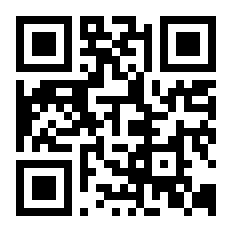 